hINTSHAYELELOEli lilinge lokusondela kumfundi webanga lesiXhenxe. Kukuncedisana naye ukuze ahlakule oko ebekufundisiwe kwikota yesibini neyesithathu.           Abanye abafundi abakwazanga ukuqala esikolweni,  abanye bayeka esithubeni ngenxa yeemeko ezingaphezu kwamandla            wabo.           Oku kulandelayo kuza kuncedisa wonke umfundi webanga lesiXhenxe nokuba ukweyiphi na imeko kwezi zingentla.Eyona nto ibaluleke kakhulu ekufundweni kolwimi KUKUFUNDA NGOKUQONDA ( Reading with understanding) Umfundi  unikwa iintlobo-ntlobo zeetekisi ukuphuhlisa isakhono SOKUFUNDA NGOKUQONDAIsakhono Sokufunda sihamba nokubukela ( Reading  and Viewing) asikwazi kohlulwa kwezi zakhono zilandelayo:Isakhono sokumamela nokuthetha( Listening and Speaking)Isakhono sokubhala nokunikezela(Writing and Presenting)Imigaqo yokusetyenziswa kolwimi(Language use)Apha ngezantsi zibonisiwe iitekisi  ekufuneka umfundi esebenze ngazo NGOKWESAKHONO NGASINYE   Umfundi usoloko ekhuthazwa ukuba asoloko efunda iitekisi ezahlukileyo ukuze alole izakhono zakhe zolwimi.IMIBUZO YOKUQONDA YETEKISI ( IBALI, INQAKU LEPHEPHANDABA, INQAKU LIKANOMATHOTHOLO, INGXELO, IINTSOMI)Umfundi makaphendule le mibuzo ilandelayo emva kokuphulaphula nasemva kokufunda itekisi.Xa ubona imifanekiso ekule tekisi ucinga ukuba kuza kuqhubeka ntoni apha etekisini ?Sithini isihloko setekisi?Ngubani umbalisi?Yintoni okanye ngubani ekuthethwa ngaye kule tekisi?( kufunwa abalinganiswa)?Yenzeka phi le nto?  ( kufunwa indawo)Yenzeka xesha lini ? ( kufunwa ixesha)Abantu bahlala njani, bephila njani? (kufunwa isimo sentlalo)Ingaba iziphumo zale nto yenzekayo zihle okanye zibi? Cacisa ukuba kutheni usitsho.( kufunwa uluvo lwakho)Ukuba wena wawulapho yintoni owawuza kuyenza? (uluvo lwakho)Le nto yenzeka kule tekisi ingaba uyakwazi ukuyifanisa nento eyayike yehla apha ebomini bakho? (unxulumano)Shwankathela itekisi ngawakho amazwi.(isishwankathelo)Sithini isifundo osifundileyo wena? ( imfundiso)Eli lixesha lokusebenza ngokuzinikela ulungiselela ukuphumelela ibanga lesikhenxe.Xa uza kwenza umsebenzi wakho khangela indawo oza kusebenza ngokufanelekiyo kuyo.Khangela iphepha nosiba lokubhala ukuze ubhale amanqaku abalulekileyo ngeli xa uphulaphule okanye ufunda.Apha ngezantsi nazo iitekisi zebanga lesiXhenxe.Zibhalwe phantsi kwesakhono ngasinyeXa ungaqondi cela uncedo.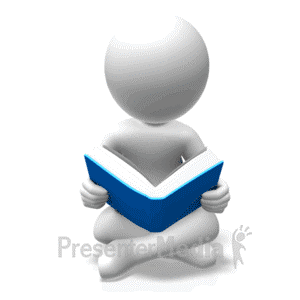 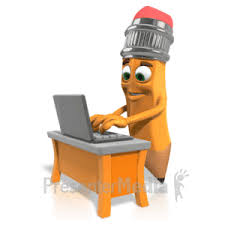 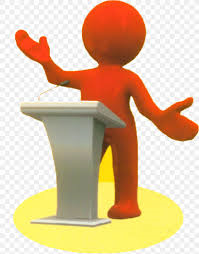 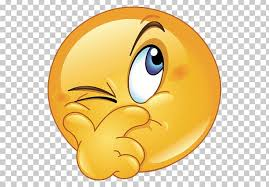 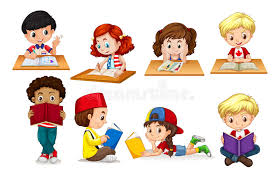 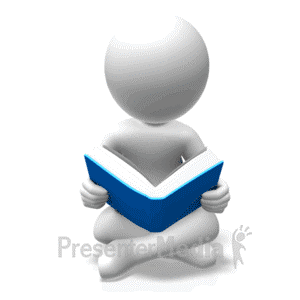 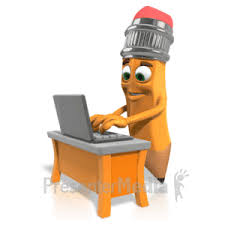 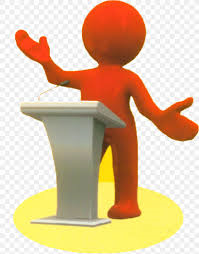 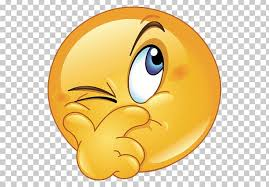 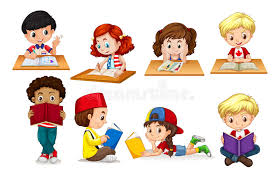 UZA KUMAMELA ukugqiba kwakho uphendule imibuzo yokuqondaUZA KUFUNDA wakugqiba uphendule imibuzo yokuqonda. UZA KUBUKELA emva koko uphendule imibuzo yokuqonda.UKUPHULAPHULA NOKUTHETHAUKUFUNDA NOKUBUKELAUKUFUNDA NOKUBUKELAUKUFUNDA NOKUBUKELAUkubalisa ibali  Umfundi uza kuphulaphula ibali likanomathotholo ukuze aqaphele indlela yokubalisa. Phambi kokuphulaphula –                          Ukwazisa abafundi  ngenkqubo     yokuphulaphula. Ngexesha lokuphulaphula- Ukubuza imibuzo, Ukuqaphela ukuhambelana kwezinto, ukuthatha amanqaku nokutolika abakuphulaphulileyo. Emva kokuphulaphula  Baqwalasela kwakhona oko bebekuphulaphule, babuza imibuzo, bancokola ngokuthethwe sisithethi njalo-njaloUmfundi ubalisa elakhe ibali ethathela ingqalelo ezi zinto zilandelayo: ukuqala ngelizwi elinika umdla .ukubiza kakuhle amagama.ukusebenzisa izinqumamisi neziphumlisi ngendlela efanelekileyo.Ukutshintsha-tshintsha ilizwi apho kufanelekileyo.Ukubonisa ukuqala kwesivakalisi nokuphela kwaso.Ukuqaphela ukuqala kwebali  ukulandelelana kweziganekoUkufika kwisiphelo ngelizwi elibonisa ukugqibezela.Ukwenza/ukuthetha ngesibhengezo 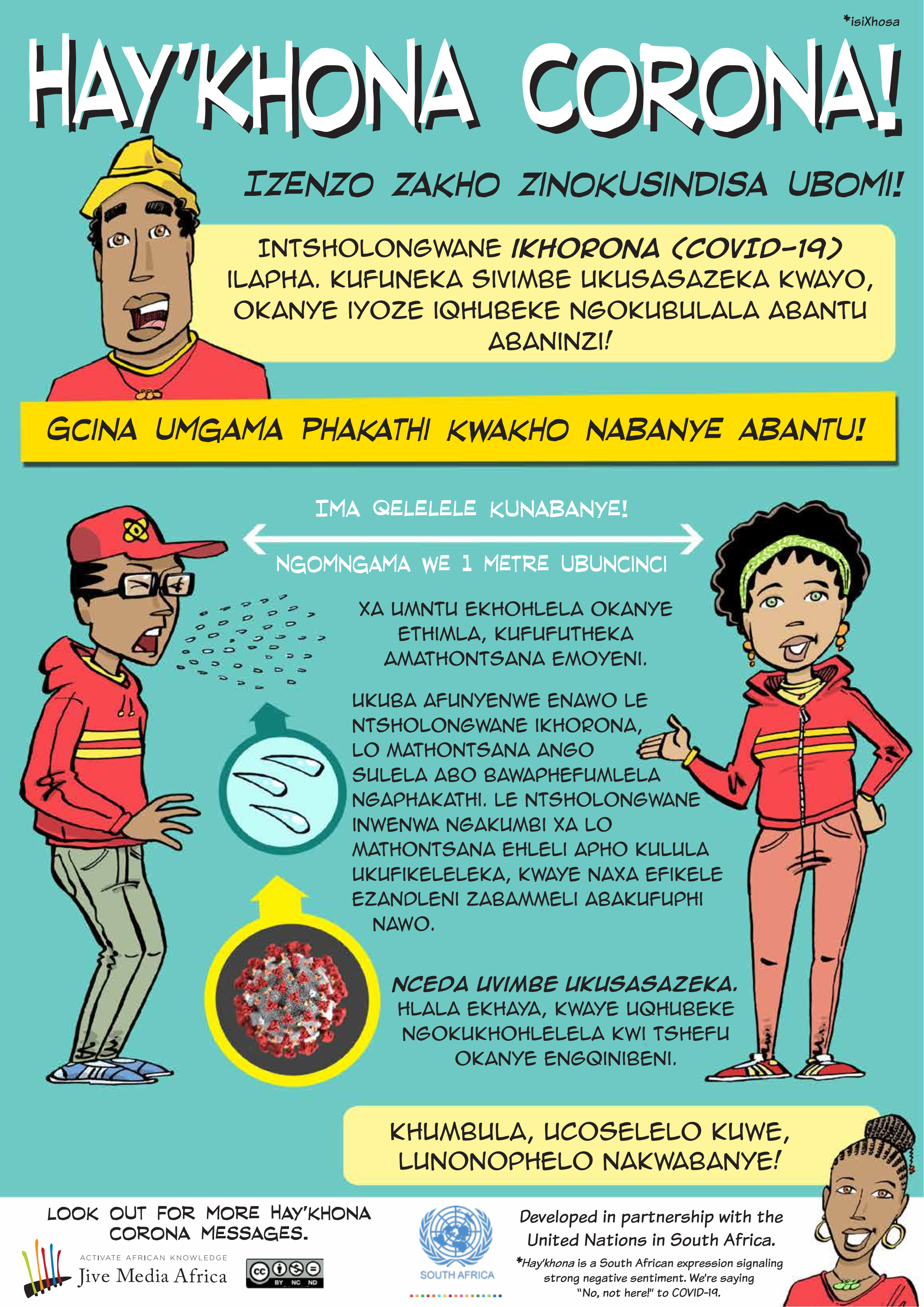 Umfundi uqaphela izinto ezibalulekileyo ngePowusta yeCoronaKonke akubona kubalulekile ukubhala phantsi.Uncokola namalungu osapho ngokubaluleka kwale PowustaItekisi ebalisayo inoveli/ikhathuni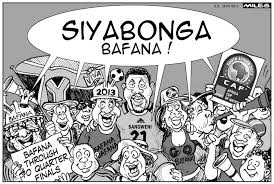 Umfundi ufunda le khathuni aze aphendule le mibuzo ilandelayo:Sithini isihloko sekhathuni ?Ngobani aba kuthethwa ngabo apha?Babephumelele eliphi inqanaba lokhuphiswano?UCAF uthetha ukuthini?Itekisi ebalisayo inoveli/ikhathuniUmfundi ufunda le khathuni aze aphendule le mibuzo ilandelayo:Sithini isihloko sekhathuni ?Ngobani aba kuthethwa ngabo apha?Babephumelele eliphi inqanaba lokhuphiswano?UCAF uthetha ukuthini?Itekisi ebalisayo inoveli/ikhathuniUmfundi ufunda le khathuni aze aphendule le mibuzo ilandelayo:Sithini isihloko sekhathuni ?Ngobani aba kuthethwa ngabo apha?Babephumelele eliphi inqanaba lokhuphiswano?UCAF uthetha ukuthini?Ukubalisa ibali  Umfundi uza kuphulaphula ibali likanomathotholo ukuze aqaphele indlela yokubalisa. Phambi kokuphulaphula –                          Ukwazisa abafundi  ngenkqubo     yokuphulaphula. Ngexesha lokuphulaphula- Ukubuza imibuzo, Ukuqaphela ukuhambelana kwezinto, ukuthatha amanqaku nokutolika abakuphulaphulileyo. Emva kokuphulaphula  Baqwalasela kwakhona oko bebekuphulaphule, babuza imibuzo, bancokola ngokuthethwe sisithethi njalo-njaloUmfundi ubalisa elakhe ibali ethathela ingqalelo ezi zinto zilandelayo: ukuqala ngelizwi elinika umdla .ukubiza kakuhle amagama.ukusebenzisa izinqumamisi neziphumlisi ngendlela efanelekileyo.Ukutshintsha-tshintsha ilizwi apho kufanelekileyo.Ukubonisa ukuqala kwesivakalisi nokuphela kwaso.Ukuqaphela ukuqala kwebali  ukulandelelana kweziganekoUkufika kwisiphelo ngelizwi elibonisa ukugqibezela.Ukwenza/ukuthetha ngesibhengezo Umfundi uqaphela izinto ezibalulekileyo ngePowusta yeCoronaKonke akubona kubalulekile ukubhala phantsi.Uncokola namalungu osapho ngokubaluleka kwale PowustaIsincoko esibalisayo : Ubude besincoko (Imihlathi emi-4-6 / amagama  ali- 150-200)Isincoko esibalisayo : Ubude besincoko (Imihlathi emi-4-6 / amagama  ali- 150-200)Isincoko esibalisayo : Ubude besincoko (Imihlathi emi-4-6 / amagama  ali- 150-200)Ukubalisa ibali  Umfundi uza kuphulaphula ibali likanomathotholo ukuze aqaphele indlela yokubalisa. Phambi kokuphulaphula –                          Ukwazisa abafundi  ngenkqubo     yokuphulaphula. Ngexesha lokuphulaphula- Ukubuza imibuzo, Ukuqaphela ukuhambelana kwezinto, ukuthatha amanqaku nokutolika abakuphulaphulileyo. Emva kokuphulaphula  Baqwalasela kwakhona oko bebekuphulaphule, babuza imibuzo, bancokola ngokuthethwe sisithethi njalo-njaloUmfundi ubalisa elakhe ibali ethathela ingqalelo ezi zinto zilandelayo: ukuqala ngelizwi elinika umdla .ukubiza kakuhle amagama.ukusebenzisa izinqumamisi neziphumlisi ngendlela efanelekileyo.Ukutshintsha-tshintsha ilizwi apho kufanelekileyo.Ukubonisa ukuqala kwesivakalisi nokuphela kwaso.Ukuqaphela ukuqala kwebali  ukulandelelana kweziganekoUkufika kwisiphelo ngelizwi elibonisa ukugqibezela.Ukwenza/ukuthetha ngesibhengezo Umfundi uqaphela izinto ezibalulekileyo ngePowusta yeCoronaKonke akubona kubalulekile ukubhala phantsi.Uncokola namalungu osapho ngokubaluleka kwale PowustaUmfundi ubhala isincoko:  “ Ndiyafuna ukuphumelela ebomini”Bhala ngolu hlobo:Isihloko: ……………………Umhlathi wentshayelelo:         Chaza ukuba kukuthini ukuphumelela, wena ufuna ukuba yintoni ebomini?Umhlathi wokuqala wesiqu: Zintoni ezingenza uphumelele ebomini Zintoni ezingenza ungakwazi ukufika empumelelweni? Chaza ucacise.Umhlathi wesibini wesiqu:   Uza kwenza ntoni ukulwa nezo zinto zinokwenza ungaphumeleli? Umhlathi wokugqibela  wesiqu:  Xa sele uphumelele uzibona ufana noobani abantu                                                       Abaphumeleleyo?                                            Isiphelo: Lithini ithemba lakho, xa umana udibana nobunzima okwangoku?Umfundi ubhala isincoko:  “ Ndiyafuna ukuphumelela ebomini”Bhala ngolu hlobo:Isihloko: ……………………Umhlathi wentshayelelo:         Chaza ukuba kukuthini ukuphumelela, wena ufuna ukuba yintoni ebomini?Umhlathi wokuqala wesiqu: Zintoni ezingenza uphumelele ebomini Zintoni ezingenza ungakwazi ukufika empumelelweni? Chaza ucacise.Umhlathi wesibini wesiqu:   Uza kwenza ntoni ukulwa nezo zinto zinokwenza ungaphumeleli? Umhlathi wokugqibela  wesiqu:  Xa sele uphumelele uzibona ufana noobani abantu                                                       Abaphumeleleyo?                                            Isiphelo: Lithini ithemba lakho, xa umana udibana nobunzima okwangoku?Umfundi ubhala isincoko:  “ Ndiyafuna ukuphumelela ebomini”Bhala ngolu hlobo:Isihloko: ……………………Umhlathi wentshayelelo:         Chaza ukuba kukuthini ukuphumelela, wena ufuna ukuba yintoni ebomini?Umhlathi wokuqala wesiqu: Zintoni ezingenza uphumelele ebomini Zintoni ezingenza ungakwazi ukufika empumelelweni? Chaza ucacise.Umhlathi wesibini wesiqu:   Uza kwenza ntoni ukulwa nezo zinto zinokwenza ungaphumeleli? Umhlathi wokugqibela  wesiqu:  Xa sele uphumelele uzibona ufana noobani abantu                                                       Abaphumeleleyo?                                            Isiphelo: Lithini ithemba lakho, xa umana udibana nobunzima okwangoku?Ukubalisa ibali  Umfundi uza kuphulaphula ibali likanomathotholo ukuze aqaphele indlela yokubalisa. Phambi kokuphulaphula –                          Ukwazisa abafundi  ngenkqubo     yokuphulaphula. Ngexesha lokuphulaphula- Ukubuza imibuzo, Ukuqaphela ukuhambelana kwezinto, ukuthatha amanqaku nokutolika abakuphulaphulileyo. Emva kokuphulaphula  Baqwalasela kwakhona oko bebekuphulaphule, babuza imibuzo, bancokola ngokuthethwe sisithethi njalo-njaloUmfundi ubalisa elakhe ibali ethathela ingqalelo ezi zinto zilandelayo: ukuqala ngelizwi elinika umdla .ukubiza kakuhle amagama.ukusebenzisa izinqumamisi neziphumlisi ngendlela efanelekileyo.Ukutshintsha-tshintsha ilizwi apho kufanelekileyo.Ukubonisa ukuqala kwesivakalisi nokuphela kwaso.Ukuqaphela ukuqala kwebali  ukulandelelana kweziganekoUkufika kwisiphelo ngelizwi elibonisa ukugqibezela.Ukwenza/ukuthetha ngesibhengezo Umfundi uqaphela izinto ezibalulekileyo ngePowusta yeCoronaKonke akubona kubalulekile ukubhala phantsi.Uncokola namalungu osapho ngokubaluleka kwale PowustaIsibhengezo/inoveliUmfundi ufunda esi sibhengezo  seCorona ukuze aphendule le mibuzo:Sithini isihloko sale PowustaYintoni icoronaYosulela njani?Chaza zintoni ezinye ezibalulekileyo ekuthethwa ngazo kule Powusta?Ucinga ukuba yenzelwe ntoni le Powusta?Ikufundise ntoni le Powusta?PowustaUmfundi wenza eyakhe ipowusta ngekhoronaEqaphela ezi zinto zilandelayo:Bhala isihloko esinika umdla,  esicacileyo.Umyalezo mawubhalwe ucace.Sebenzisa iintlobo ezahlukileyo zamagama.Sebenzisa imibala enomtsalane.Khetha ulwimi olusulungekileyo. Isibhengezo/inoveliUmfundi ufunda esi sibhengezo  seCorona ukuze aphendule le mibuzo:Sithini isihloko sale PowustaYintoni icoronaYosulela njani?Chaza zintoni ezinye ezibalulekileyo ekuthethwa ngazo kule Powusta?Ucinga ukuba yenzelwe ntoni le Powusta?Ikufundise ntoni le Powusta?PowustaUmfundi wenza eyakhe ipowusta ngekhoronaEqaphela ezi zinto zilandelayo:Bhala isihloko esinika umdla,  esicacileyo.Umyalezo mawubhalwe ucace.Sebenzisa iintlobo ezahlukileyo zamagama.Sebenzisa imibala enomtsalane.Khetha ulwimi olusulungekileyo. Isibhengezo/inoveliUmfundi ufunda esi sibhengezo  seCorona ukuze aphendule le mibuzo:Sithini isihloko sale PowustaYintoni icoronaYosulela njani?Chaza zintoni ezinye ezibalulekileyo ekuthethwa ngazo kule Powusta?Ucinga ukuba yenzelwe ntoni le Powusta?Ikufundise ntoni le Powusta?PowustaUmfundi wenza eyakhe ipowusta ngekhoronaEqaphela ezi zinto zilandelayo:Bhala isihloko esinika umdla,  esicacileyo.Umyalezo mawubhalwe ucace.Sebenzisa iintlobo ezahlukileyo zamagama.Sebenzisa imibala enomtsalane.Khetha ulwimi olusulungekileyo. Ukuphulaphula Iindaba zikamabonakudeItekisi yemiyalelo-iresiphiUmfundi ubhala iresiphi yokwenza isonka sombhako.Uthathela ingqalelo oku kulandelayo:Imilinganiselo yezithako zokwenza isonkaIzixhobo ezisetyenziswayoIndlela yokuxuba izithako Imizuzu yokuxovaIxesha lokulinda ukunyuka kwentlamaIndlela yokulungisa imbiza yokubhakaIndlela yokufaka intlama epanini/embizeni yokubhakaUbushushu bomlilo wokubhakaIxesha lokulinda ukuvuthwa kwesonkaUkukhupha isonka xa sele sivuthiwe Umbongo; Izitanza zibe ne ezinemigca emihlanuUmfundi ubhala umbongo ngokuxhatshazwa kwabantwana ngabazaliItekisi yemiyalelo-iresiphiUmfundi ubhala iresiphi yokwenza isonka sombhako.Uthathela ingqalelo oku kulandelayo:Imilinganiselo yezithako zokwenza isonkaIzixhobo ezisetyenziswayoIndlela yokuxuba izithako Imizuzu yokuxovaIxesha lokulinda ukunyuka kwentlamaIndlela yokulungisa imbiza yokubhakaIndlela yokufaka intlama epanini/embizeni yokubhakaUbushushu bomlilo wokubhakaIxesha lokulinda ukuvuthwa kwesonkaUkukhupha isonka xa sele sivuthiwe Umbongo; Izitanza zibe ne ezinemigca emihlanuUmfundi ubhala umbongo ngokuxhatshazwa kwabantwana ngabazaliItekisi yemiyalelo-iresiphiUmfundi ubhala iresiphi yokwenza isonka sombhako.Uthathela ingqalelo oku kulandelayo:Imilinganiselo yezithako zokwenza isonkaIzixhobo ezisetyenziswayoIndlela yokuxuba izithako Imizuzu yokuxovaIxesha lokulinda ukunyuka kwentlamaIndlela yokulungisa imbiza yokubhakaIndlela yokufaka intlama epanini/embizeni yokubhakaUbushushu bomlilo wokubhakaIxesha lokulinda ukuvuthwa kwesonkaUkukhupha isonka xa sele sivuthiwe Umbongo; Izitanza zibe ne ezinemigca emihlanuUmfundi ubhala umbongo ngokuxhatshazwa kwabantwana ngabazaliIntetho elungiselelweyo/ engalungiselelwangaUmfundi ulungisa intetho ethi “ Mna nabahlobo bam xa idlulile iCorona”Umfundi uthathela ingqalelo ezi zinto zilandelayo:Ukusebenzisa ithoni elungileyo (atshintshe ukukhwaza nokuthethela phantsi)Asebenzise isantya esifanele imeko (acothe okanye akhawulezise ukuthetha ngokwemeko)Athethe ngokuzithemba ngelizwi elinika umdlaAsebenzise intshukumo yamalungu omzimba  ngokufanelekileyoAthethe izinto eziyinyaniso ezinokwenzekaIntetho elungiselelweyo/ engalungiselelwangaUmfundi ulungisa intetho ethi “ Mna nabahlobo bam xa idlulile iCorona”Umfundi uthathela ingqalelo ezi zinto zilandelayo:Ukusebenzisa ithoni elungileyo (atshintshe ukukhwaza nokuthethela phantsi)Asebenzise isantya esifanele imeko (acothe okanye akhawulezise ukuthetha ngokwemeko)Athethe ngokuzithemba ngelizwi elinika umdlaAsebenzise intshukumo yamalungu omzimba  ngokufanelekileyoAthethe izinto eziyinyaniso ezinokwenzekaUxwebhu lwemibuzoUmfudi ufunda aze azalise uxwebhu lwemibuzo alinikwe ngezantsi.Unfundi uthathela ingqalelo ezi zinto zilandelayo:Ukugcwalisa iinkcukacha ezinyanisekileyoUkuqinisekisa ukuba usebenzisa ukubhala okucocekileyoUsebenzisa ulwimi olusulungekileyo nolungekho rhabaxaInoveli/idrama(apha umfundi makabhale ibali kuba utitshala akazi kubakho ekhaya ukulungisa iziphene zedrama nenoveli kuba zifuna ingqwalasela enkulu)Umfundi ubhala ibali elifutshane“Iminqweno yam yokufunda emva kweCorona”“ Umfundi abhale esebenzisa inkqubo yokubhala:Ukucwangcisa/ phambi kokubhala,Ukuyila/ ukwenza idrafti,Ukuhlaziya,Ukuhlela,Ukulungisa izipheneUkunikezela ngomsebenzi ogqityiweyo ongenazipheneUkufunda uxwebhu lwemibuzoUkufunda uxwebhu lwemibuzoUkuzaliswa koxwebhuUkuzaliswa koxwebhuUbuchule kokuphulaphula nokuthetha    Umfundi uvula le link ingezantsi ukuze ave uNoxolo Grootboom ethetha ngobom buka Sakhumzi Jezile. Qaphela: Yakuvula cofa kwindawo ethi ’Skip the Ad’ uze ke uphulaphule intetho.https://youtu.be/-F_nzrHVxwEUmfundi ufunda isimemo,iajenda kunye nemizuzu yentlanganiso.Umfundi wenza isimemo seyakhe intlanganiso. Umfundi wenza  i-agenda yeyakhe intlanganiso.Umfundi wenza imizuzu yentlanganiso yakhe.             Isimemo sentlanganiso                                 I-ajenda yentlanganiso                            Imizuzu yentlanganisoUbuchule kokuphulaphula nokuthetha    Umfundi uvula le link ingezantsi ukuze ave uNoxolo Grootboom ethetha ngobom buka Sakhumzi Jezile. Qaphela: Yakuvula cofa kwindawo ethi ’Skip the Ad’ uze ke uphulaphule intetho.https://youtu.be/-F_nzrHVxwEUmfundi ufunda isimemo,iajenda kunye nemizuzu yentlanganiso.Umfundi wenza isimemo seyakhe intlanganiso. Umfundi wenza  i-agenda yeyakhe intlanganiso.Umfundi wenza imizuzu yentlanganiso yakhe.             Isimemo sentlanganiso                                 I-ajenda yentlanganiso                            Imizuzu yentlanganisoUbuchule kokuphulaphula nokuthetha    Umfundi uvula le link ingezantsi ukuze ave uNoxolo Grootboom ethetha ngobom buka Sakhumzi Jezile. Qaphela: Yakuvula cofa kwindawo ethi ’Skip the Ad’ uze ke uphulaphule intetho.https://youtu.be/-F_nzrHVxwEUmfundi ufunda isimemo,iajenda kunye nemizuzu yentlanganiso.Umfundi wenza isimemo seyakhe intlanganiso. Umfundi wenza  i-agenda yeyakhe intlanganiso.Umfundi wenza imizuzu yentlanganiso yakhe.             Isimemo sentlanganiso                                 I-ajenda yentlanganiso                            Imizuzu yentlanganisoUbuchule kokuphulaphula nokuthetha    Umfundi uvula le link ingezantsi ukuze ave uNoxolo Grootboom ethetha ngobom buka Sakhumzi Jezile. Qaphela: Yakuvula cofa kwindawo ethi ’Skip the Ad’ uze ke uphulaphule intetho.https://youtu.be/-F_nzrHVxwEUmfundi ufunda isimemo,iajenda kunye nemizuzu yentlanganiso.Umfundi wenza isimemo seyakhe intlanganiso. Umfundi wenza  i-agenda yeyakhe intlanganiso.Umfundi wenza imizuzu yentlanganiso yakhe.             Isimemo sentlanganiso                                 I-ajenda yentlanganiso                            Imizuzu yentlanganisoInqaku lephephandabaI'solezwe 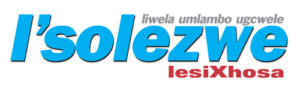 UMasipala ulumkisa abacinga ngokutyelela esi sixekoByAbongile Ginya Jul 25, 2020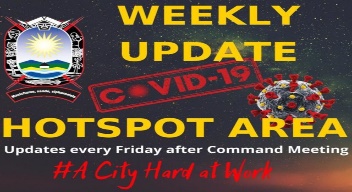 UMASIPALA oMbaxa weBuffalo City uhlaba ikhwelo eluntwini oluhlala kulo masipala okanye olucinga ngokutyelela lo masipala needolophu zawo ekubeni luqaphele ngamaxa onke ngenxa yezinga eliphezulu losuleleko lwentsholongwane iKhorona.Sithetha nje abasele bebhubhile kulo masipala bangama-183 kwiinkcukacha ezintsha ezikhutshwe ngoLwesihlanu.“Umasipala uyaligxininisa kwakhona ikhwelo lokuba wonke umhlali naye nabani na ondwendwela lo mmandla ahlale elumkile kuba le yindawo egcwele intsholongwane yekhorona,” esi sisilumkiso esikhutshwe ngumasipala iBCM.La manani abonisa oku kuxhuma kungaka ngawabantu abavavanyileyo, abaphile kwikhorona nabo bathe babhuba, ikhutshwa lisebe lezeMpilo.Ngomhla wamashumi amabini anesibini kule veki, iziko iBCM Covid-19 likhuphe ingxelo ethi bali-16 274 abaqinisekisiweyo ukuba baneKhorona kodwa bali-12 867 abathe bayilwa le ntsholongwane baphila ukanti abali-183  babhubhile. Abe-WHO badiza ukuba abona bantu basemngciphekweni nangakumbi kule ntsholongwane ngabo baphakathi kweminyaka engamashumi amahlanu ukwenyuka, kwaye abanye abasemngciphekweni ngabo baphila nezifo ezifana neswekile, esephepha kwakunye nehigh blood pressure.Inqaku lephephandabaI'solezwe UMasipala ulumkisa abacinga ngokutyelela esi sixekoByAbongile Ginya Jul 25, 2020UMASIPALA oMbaxa weBuffalo City uhlaba ikhwelo eluntwini oluhlala kulo masipala okanye olucinga ngokutyelela lo masipala needolophu zawo ekubeni luqaphele ngamaxa onke ngenxa yezinga eliphezulu losuleleko lwentsholongwane iKhorona.Sithetha nje abasele bebhubhile kulo masipala bangama-183 kwiinkcukacha ezintsha ezikhutshwe ngoLwesihlanu.“Umasipala uyaligxininisa kwakhona ikhwelo lokuba wonke umhlali naye nabani na ondwendwela lo mmandla ahlale elumkile kuba le yindawo egcwele intsholongwane yekhorona,” esi sisilumkiso esikhutshwe ngumasipala iBCM.La manani abonisa oku kuxhuma kungaka ngawabantu abavavanyileyo, abaphile kwikhorona nabo bathe babhuba, ikhutshwa lisebe lezeMpilo.Ngomhla wamashumi amabini anesibini kule veki, iziko iBCM Covid-19 likhuphe ingxelo ethi bali-16 274 abaqinisekisiweyo ukuba baneKhorona kodwa bali-12 867 abathe bayilwa le ntsholongwane baphila ukanti abali-183  babhubhile. Abe-WHO badiza ukuba abona bantu basemngciphekweni nangakumbi kule ntsholongwane ngabo baphakathi kweminyaka engamashumi amahlanu ukwenyuka, kwaye abanye abasemngciphekweni ngabo baphila nezifo ezifana neswekile, esephepha kwakunye nehigh blood pressure.Inqaku lephepha-ndabaUmfundi ufunda iphepha-ndaba  aze aphendule le mibuzo ilandelayo:Lithini igama lephephandaba?Sithini islogan seli phephandaba?Libhalwa ngubani? Laliphume ngowuphi umhla?Ngowaphi lo maspala kuthethwa ngaye ?Shwankathela ngawakho amazwi le nto ithethwa kweli nqaku.Yintoni eyimfundiso kweli nqaku?Ucinga ukuba abantu abahlala kula maspala beva njani ngale meko ikweli nqaku?Ungabacebisa ukuba benze ntoni ukuze basinde kwiCorona?Inqaku lephepha-ndabaUmfundi ubhala elakhe inqaku ngendlela ayibona ngayo  indaba yokuba izikolo zivaliwe.Inqaku lephepha-ndabaUmfundi ufunda iphepha-ndaba  aze aphendule le mibuzo ilandelayo:Lithini igama lephephandaba?Sithini islogan seli phephandaba?Libhalwa ngubani? Laliphume ngowuphi umhla?Ngowaphi lo maspala kuthethwa ngaye ?Shwankathela ngawakho amazwi le nto ithethwa kweli nqaku.Yintoni eyimfundiso kweli nqaku?Ucinga ukuba abantu abahlala kula maspala beva njani ngale meko ikweli nqaku?Ungabacebisa ukuba benze ntoni ukuze basinde kwiCorona?Inqaku lephepha-ndabaUmfundi ubhala elakhe inqaku ngendlela ayibona ngayo  indaba yokuba izikolo zivaliwe.Bazali nabafundi emakhaya eli linge lelokuncedisana nani ukugcina isibane sivutha njengoko unyaka lo uthambekile. Qinisekisani ukuba lo msebenzi niyawonwabela, niwenze ngokuzinikela ukuze nibe nakho ukulungela ukuchophela iimvavanyo eniya kuzinikwa ngootitshala benu. Walala wasala!     Bazali nabafundi emakhaya eli linge lelokuncedisana nani ukugcina isibane sivutha njengoko unyaka lo uthambekile. Qinisekisani ukuba lo msebenzi niyawonwabela, niwenze ngokuzinikela ukuze nibe nakho ukulungela ukuchophela iimvavanyo eniya kuzinikwa ngootitshala benu. Walala wasala!     Bazali nabafundi emakhaya eli linge lelokuncedisana nani ukugcina isibane sivutha njengoko unyaka lo uthambekile. Qinisekisani ukuba lo msebenzi niyawonwabela, niwenze ngokuzinikela ukuze nibe nakho ukulungela ukuchophela iimvavanyo eniya kuzinikwa ngootitshala benu. Walala wasala!     Bazali nabafundi emakhaya eli linge lelokuncedisana nani ukugcina isibane sivutha njengoko unyaka lo uthambekile. Qinisekisani ukuba lo msebenzi niyawonwabela, niwenze ngokuzinikela ukuze nibe nakho ukulungela ukuchophela iimvavanyo eniya kuzinikwa ngootitshala benu. Walala wasala!     